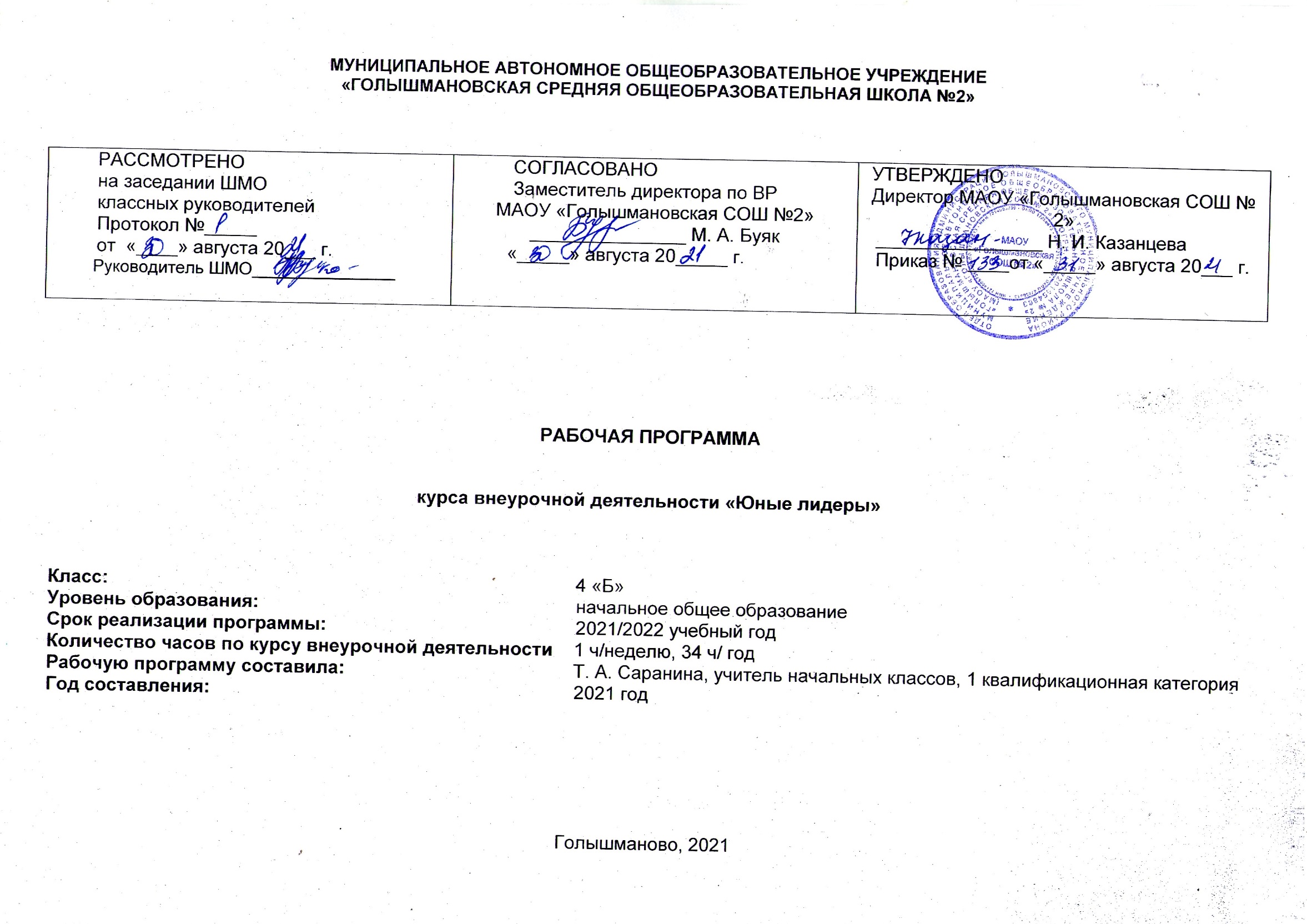 Результаты освоения курса внеурочной деятельностиФГОС основного общего образования устанавливает требования к результатам освоения курса внеурочной деятельности: личностным,  метапредметным, предметным.Личностные результаты-формирование российской гражданской идентичности: патриотизма, любви и уважения к Отечеству, чувства гордости за свою Родину, прошлое и настоящее многонационального народа России;-формирование ответственного отношения к учению, готовности и способности обучающихся к саморазвитию и самообразованию на основе мотивации к обучению и познанию;-формирование положительных качеств личности и управление своими эмоциями в различных (нестандартных) ситуациях и условиях;-формирование дисциплинированности, трудолюбия и упорства в достижении поставленных целей;-формирование осознанного, уважительного и доброжелательного отношения к другому человеку, его мнению, мировоззрению, культуре, готовности и способности вести диалог с другими людьми и достигать в нем взаимопонимания;-формирование базиса знаний у учащихся в сфере оргуправленческих умений и навыков;-формирование коммуникативной компетентности в общении и сотрудничестве со сверстниками, взрослыми в процессе образовательной, творческой деятельности;-формирование положительного отношения к учению, развитие познавательной активности, интеллектуальное развитие личности ребенка.Метапредметные результатыРегулятивные УУД:-осуществляет целеполагание своей деятельности;-оказывает бескорыстную помощь своим сверстникам;-соблюдает правила поведения и предупреждения травматизма во время практических занятий;-воспринимает предложения и оценку учителя, товарищей, родителей и других людей во время защиты социальных проектов, индивидуальных и групповых заданий;-осуществляет взаимный контроль и оказывает помощь при проведении диагностики.Познавательные УУД:- умеет самостоятельно определять цели своего обучения, ставить и формировать для себя новые задачи в учебе и познавательной деятельности, развивать мотивы и интересы своей познавательной деятельности;-соотносит свои действия с планируемыми результатами, осуществлять контроль своей деятельности в процессе достижения результата, определять способы действий в рамках предложенных условий и требований;-корректирует свои действия в соответствии с изменяющейся ситуацией;-обобщает значение занятий;-сравнивает представленную информацию, опираясь на личный опыт;-анализирует и объективно оценивает правильность выполнения учебной задачи, собственные возможности ее решения;- находит ошибки при реализации социальных проектов и проведении КТД, отбирает способы их исправления.Коммуникативные УУД:- включается в общение и взаимодействие со сверстниками на принципах уважения и доброжелательности, взаимопомощи и сопереживания;-учитывает разные мнения и стремится к координации различных позиций в сотрудничестве;-договаривается и приходит к общему решению в работе по группам, микро-группам, парам;-проявляет инициативу в творческом сотрудничестве;- расширяет сферы общения, приобретает опыт взаимодействия с окружающим миром.3 . Предметные результаты-приобретает социальные знания, понимает социальную реальность и повседневную жизнь;-формирует позитивные отношения обучающихся к базовым ценностям общества и к социальной реальности в целом.-осваивает основы коллективно-творческой деятельности (сокращенно – КТД);-осваивает основы социально-образовательного проекта (как образовательной формы), которая учит находить достойное место инициативам молодежи в сложно организованном, динамично изменяющемся социуме;-включается в общение и взаимодействие со сверстниками на принципах уважения и доброжелательности, взаимопомощи и сопереживания;-развивает индивидуальные лидерские способности;-формирует устойчивый интерес к социально преобразующей деятельности.Содержание курса внеурочной деятельности4 классМесто проведения: теоретические и практические занятия могут проходить как в школе, так и в музеях, библиотеках, учреждениях посёлка и на открытом пространстве.В соответствии со стандартами второго поколения оцениванию подлежит опыт лидерства воспитанников. Важным показателем успешности достижения результатов является участие воспитанников в различных формах культурно-досуговой деятельности объединения, класса, школы.1. Педагогическое наблюдение.2. Ролевые игры.3. Участие в массовых мероприятиях.4. Беседы с родителями.5. Анкетирование и тестирование.6. Открытые занятия.7. Тренинги.8. Диагностика.Раздел. «Я - Лидер» 10 часов. Я – лидер, Учусь понимать себя и других, Разбуди в себе лидера!, Стили работы лидера, Ты – умелец, Лидер ли ты?, Организаторская техника, Чемодан лидера, Лидер и порядок.Раздел. «Моя роль в команде» 9 часов. Сплочение, Актерское мастерство, Скромность – достоинство королей, Лидер – человек действия, Лидер и его команда, Творческий потенциал, Ключи к успеху, Школа общения, Выбор будущего.Раздел. «Практические занятия» 14 часов. Рейд «Сменная обувь» для учеников 1-2 классов; Проект «Забавная перемена»; Организация конкурса «Ровно 25 кило»; Проведение рейда «У кого учебникам лучше живётся». Оформление результатов рейда; Поздравление учителей нашей школы (изготовление открыток); Участие в концерте к «Дню пожилых людей»; Организация и проведение «Дня матери» (в классе); Участие в Новогоднем представлении; Участие в концерте к «Дню защитника отечества»; Участие в концерте к «8 марта»; Участие в мероприятиях к «Дню Победы»Итоговое занятие 1 час.Тематическое планирование[1] На уровне начального общего образования таким целевым приоритетом является создание благоприятных условий для усвоения школьниками социально значимых знаний – знаний основных норм и традиций того общества, в котором они живут.Выделение данного приоритета связано с особенностями детей младшего школьного возраста: с их потребностью самоутвердиться в своем новом социальном статусе - статусе школьника, то есть научиться соответствовать предъявляемым к носителям данного статуса нормам и принятым традициям поведения. К наиболее важным из них относятся следующие:быть любящим, послушным и отзывчивым; уважать старших и заботиться о младших членах семьи; выполнять посильную для ребёнка домашнюю работу, помогая старшим;быть трудолюбивым;знать и любить свою Родину – свой родной дом, двор, улицу, город, село, свою страну;беречь и охранять природу;проявлять миролюбие;       стремиться  узнавать  что-то  новое,  проявлять  любознательность,  ценить знания;быть вежливым и опрятным, скромным и приветливым;соблюдать правила личной гигиены, режим дня, вести здоровый образ жизни;уметь сопереживать, проявлять сострадание к попавшим в беду;быть уверенным в себе, открытым и общительным, не стесняться быть в чём-то непохожим на других ребят; уметь ставить перед собой цели и проявлять инициативу, отстаивать своё мнение и действовать самостоятельно, без помощи старших.КАЛЕНДАРНО-ТЕМАТИЧЕСКОЕ ПЛАНИРОВАНИЕкурса внеурочной деятельности «Юные лидеры»Класс:                                          4 «Б»Руководитель курса:                Саранина Татьяна АлександровнаУчебный год                               2021/2022 учебный годГолышманово, 2021Календарно - тематическое планированиеЛист корректировки рабочей программыкурса внеурочной деятельности «Юные лидеры»руководителя курса внеурочной деятельности Сараниной Т. А.на 2021/2022 учебный год№ п/праздела и темНазвание раздела, темыКоличество часов, отводимых на освоение темыФормируемые социально значимые и ценностные отношения[1]1Вводное занятие1час1. Раздел. «Я - Лидер»9 часов2«Я – лидер»1                6,7,9,103-4 «Учусь понимать себя и других»16,7,9,105«Разбуди в себе лидера!»16,7,9,106«Стили работы лидера»16,7,9,107«Ты – умелец»16,7,9,108«Лидер ли ты?»16,7,9,109«Организаторская техника»16,7,9,1010«Чемодан лидера»16,7,9,1011«Лидер и порядок»16,7,9,102. Раздел. Моя роль в команде.9 часов12«Сплочение»1               5,6,7,9,1013«Актерское мастерство»15,6,7,9,1014«Скромность – достоинство королей»15,6,7,9,1015«Лидер – человек действия»15,6,7,9,1016«Лидер и его команда»15,6,7,9,1019«Творческий потенциал»15,6,7,9,1020«Ключи к успеху»15,6,7,9,1021«Школа общения»15,6,7,9,1022«Выбор будущего»15,6,7,9,103. Раздел. Практические занятия14 часов23Рейд «Сменная обувь» для учеников 1-2 классов1             2,5,6,7,9,1024Проект «Забавная перемена»42,5,6,7,9,1025Организация конкурса «Ровно 25 кило»12,5,6,7,9,1026Проведение рейда «У кого учебникам лучше живётся». Оформление результатов рейда.12,5,6,7,9,1027Поздравление учителей нашей школы (изготовление открыток)12,5,6,7,9,1028Участие в концерте ко «Дню пожилых людей»12,5,6,7,9,1029Организация и проведение «Дня матери» (в классе)12,5,6,7,9,1030Участие в Новогоднем представлении12,5,6,7,9,1031Участие в концерте ко «Дню защитника отечества»12,5,6,7,9,1032Участие в концерте к «8 марта»12,5,6,7,9,1033Участие в мероприятиях ко «Дню Победы»12,5,6,7,9,1034Итоговое занятие1 час10Итого:34 часаСОГЛАСОВАНОЗаместитель директора по ВРМАОУ «Голышмановская СОШ №2»_______________М. А. Буяк«_____» августа 20_____ г.Приложение № ___к Рабочей программе внеурочной деятельности,утвержденной приказом директора по школеот «___» __________ 20_______ № _______№ п/п урокаДата проведенияДата проведенияТемаВиды деятельности (элементы содержания, контроль)Виды деятельности (элементы содержания, контроль)Предметные результаты освоения курса внеурочной деятельностиМетапредметные результаты освоения курса внеурочной деятельностиЛичностные результаты освоения курса внеурочной деятельности№ п/п урокапланфактТемаВиды деятельности (элементы содержания, контроль)Виды деятельности (элементы содержания, контроль)Предметные результаты освоения курса внеурочной деятельностиМетапредметные результаты освоения курса внеурочной деятельностиЛичностные результаты освоения курса внеурочной деятельности16.09Вводное занятиеИгры на сплочениеАнкетирование «Я – ученик», «Каков я в школе?» Знакомство с членами группы. Психологические игры и тренинги. Игры «Волшебный магазин», «Шарж», «Символика».Игры на сплочениеАнкетирование «Я – ученик», «Каков я в школе?» Знакомство с членами группы. Психологические игры и тренинги. Игры «Волшебный магазин», «Шарж», «Символика».Познакомятся с группой, узнают цель и краткое содержание курса, рассматривают понятия «Успешный человек», «Лидер»П. - осознание своих возможностей в учении, способности адекватно судить о причинах своего успеха/неуспеха в учении, умение видеть свои достоинства и недостатки, уважать себя и верить в успех;Р. - сформулировать цели на курс занятий.Л.- развитие этических чувств, доброжелательности и эмоционально-нравственной отзывчивостиРаздел. Практические занятия 2 часаРаздел. Практические занятия 2 часаРаздел. Практические занятия 2 часа213.09Рейд «Сменная обувь» для учеников 1-2 классовРазвитие креативных способностей.Развитие креативных способностей.Научатся продуктивно сотрудничать с участниками объединения при решении различных социально-творческих задач.Слушать и понимать речь других.П.- приобретает социальные знания, понимает социальную реальность и повседневную жизнь;-формирует позитивные отношения обучающихся к базовым ценностям общества и к социальной реальности в целом.-осваивает основы коллективно-творческой деятельности (сокращенно – КТД)К. - учиться работать в паре и в группе,  - слушать и понимать речь других ребят-задавать вопросы, проявляя инициативное сотрудничество в поиске и сборе информации;Л.- развитие этических чувств, доброжелательности и эмоционально-нравственной отзывчивости320.09Проведение рейда «У кого учебникам лучше живётся», в параллели 4-х классовОформление результатов рейда в виде стенгазетыОформление результатов рейда в виде стенгазетыНаучатся продуктивно сотрудничать с участниками объединения при решении различных социально-творческих задач.Слушать и понимать речь других.П.- приобретает социальные знания, понимает социальную реальность и повседневную жизнь;-формирует позитивные отношения обучающихся к базовым ценностям общества и к социальной реальности в целом.-осваивает основы коллективно-творческой деятельности (сокращенно – КТД)К. - учиться работать в паре и в группе,  - слушать и понимать речь других ребят-задавать вопросы, проявляя инициативное сотрудничество в поиске и сборе информации;Л.- развитие этических чувств, доброжелательности и эмоционально-нравственной отзывчивостиРаздел. «Я - Лидер» 2 часаРаздел. «Я - Лидер» 2 часаРаздел. «Я - Лидер» 2 часа427.09«Я – лидер»Тест «Я – лидер»Внутренний мир. Как понять внутренний мир.Тест «Я – лидер»Внутренний мир. Как понять внутренний мир.Научатся  выполнять различные роли в группе (лидера, исполнителя, критика).Сформируется мотивированная направленность на продуктивную творческую деятельность.Р. - определять план выполнения заданий внеурочной деятельности, жизненных ситуациях под руководством учителяП. -учиться рассуждать, строить логические умозаключения с помощью учителя- умение структурировать знания; -самостоятельное создание способов решения проблем творческого и поискового характера-поиск и выделение необходимой информации; применение методов информационного поиска, - рефлекция способов и условий действия,  контроль и оценка процесса и результатов деятельности;Л. - уметь с достаточной полнотой и точностью выражать свои мысли в соответствии с задачами и условиями коммуникации54.10«Учусь понимать себя и других»Диагностика межличностных отношенийДиагностика межличностных отношенийНаучатся  выполнять различные роли в группе (лидера, исполнителя, критика).Сформируется мотивированная направленность на продуктивную творческую деятельность.Р. - определять план выполнения заданий внеурочной деятельности, жизненных ситуациях под руководством учителяП. -учиться рассуждать, строить логические умозаключения с помощью учителя- умение структурировать знания; -самостоятельное создание способов решения проблем творческого и поискового характера-поиск и выделение необходимой информации; применение методов информационного поиска, - рефлекция способов и условий действия,  контроль и оценка процесса и результатов деятельности;Л. - уметь с достаточной полнотой и точностью выражать свои мысли в соответствии с задачами и условиями коммуникацииРаздел. Практические занятия. 2 часаРаздел. Практические занятия. 2 часаРаздел. Практические занятия. 2 часа611.10Участие в концерте ко «Дню пожилых людей»Развитие творческих способностей и актерского мастерстваРазвитие творческих способностей и актерского мастерстваНаучатся продуктивно сотрудничать с участниками объединения при решении различных социально-творческих задач.Слушать и понимать речь других.Р. - формирование положительных качеств личности и управление своими эмоциями вразличных (нестандартных) ситуациях и условиях;-формирование дисциплинированности, трудолюбия и упорства в достижениипоставленных целей;К. - формирование осознанного, уважительного и доброжелательного отношения к другому человеку, его мнению, мировоззрению, культуре, готовности и способности вести диалог с другими людьми и достигать в нем взаимопонимания;Л.- уметь с достаточной полнотой и точностью выражать свои мысли в соответствии с задачами и условиями коммуникации718.10Поздравление учителей нашей школыРазвитие творческих способностей и актерского мастерстваРазвитие творческих способностей и актерского мастерстваНаучатся продуктивно сотрудничать с участниками объединения при решении различных социально-творческих задач.Слушать и понимать речь других.Р. - формирование положительных качеств личности и управление своими эмоциями вразличных (нестандартных) ситуациях и условиях;-формирование дисциплинированности, трудолюбия и упорства в достижениипоставленных целей;К. - формирование осознанного, уважительного и доброжелательного отношения к другому человеку, его мнению, мировоззрению, культуре, готовности и способности вести диалог с другими людьми и достигать в нем взаимопонимания;Л.- уметь с достаточной полнотой и точностью выражать свои мысли в соответствии с задачами и условиями коммуникацииРаздел. «Я - Лидер» 3 часаРаздел. «Я - Лидер» 3 часаРаздел. «Я - Лидер» 3 часа81.11«Разбуди в себе лидера!»Тест «Капитан – рулевой – пассажир»Тест «Капитан – рулевой – пассажир»Научатся  выполнять различные роли в группе (лидера, исполнителя, критика).Сформируется мотивированная направленность на продуктивную творческую деятельность.Р. - учиться осознавать свои трудности и стремиться к их преодолениюП. -  учиться исследовать свои качества и свои особенностиК. - учиться  доверительно и открыто говорить о своих чувствах Л.- уметь с достаточной полнотой и точностью выражать свои мысли в соответствии с задачами и условиями коммуникации98.11«Стили работы лидера»Тест «Лидер ли я?»Тест «Лидер ли я?»Научатся  выполнять различные роли в группе (лидера, исполнителя, критика).Сформируется мотивированная направленность на продуктивную творческую деятельность.Р. -быть способным к мобилизации сил и энергии, к волевому усилию (к выбору в ситуации мотивационного конфликта) и преодолению препятствий. П. - уметь распознавать и описывать свои чувства и чувства других людей К. - уметь с достаточной полнотой и точностью выражать свои мысли в соответствии с задачами и условиями;в успехЛ.- формирование самооценки - осознание своих возможностей, способности адекватно судить о причинах своего успеха/неуспеха,  умение видеть свои достоинства и недостатки, уважать себя и верить1015.11 «Ты – умелец»Тест «Кто из вас лидер?»Тест «Кто из вас лидер?»Научатся самостоятельно ставить новые задачи на основе развития познавательных мотивов и интересов;Формирование умения планировать, контролировать и оценивать свои действия в соответствии с поставленной задачей и условием её реализации.Р. -быть способным к мобилизации сил и энергии, к волевому усилию (к выбору в ситуации мотивационного конфликта) и преодолению препятствий. П. - уметь распознавать и описывать свои чувства и чувства других людей К. - уметь с достаточной полнотой и точностью выражать свои мысли в соответствии с задачами и условиями;в успехЛ.- формирование самооценки - осознание своих возможностей, способности адекватно судить о причинах своего успеха/неуспеха,  умение видеть свои достоинства и недостатки, уважать себя и веритьРаздел. Практические занятия. 6 часовРаздел. Практические занятия. 6 часовРаздел. Практические занятия. 6 часов1122.11Организация и проведение «Дня матери» (в классе)Развитие творческих способностей и актерского матерстваРазвитие творческих способностей и актерского матерстваНаучатся продуктивно сотрудничать с участниками объединения при решении различных социально-творческих задач.Слушать и понимать речь других.Р. - формирование положительных качеств личности и управление своими эмоциями вразличных (нестандартных) ситуациях и условиях;-формирование дисциплинированности, трудолюбия и упорства в достижениипоставленных целей;К. - формирование осознанного, уважительного и доброжелательного отношения к другому человеку, его мнению, мировоззрению, культуре, готовности и способности вести диалог с другими людьми и достигать в нем взаимопониманияЛ.- формирование самооценки - осознание своих возможностей, способности адекватно судить о причинах своего успеха/неуспеха,  умение видеть свои достоинства и недостатки, уважать себя и верить12-1529.116.1213.1220.12Проект «Забавная перемена»Активные перемены Активные перемены Научатся продуктивно сотрудничать с участниками объединения при решении различных социально-творческих задач.Слушать и понимать речь других.Р. - овладевать навыками самоконтроля в общении со сверстниками и взрослыми;-быть способным к мобилизации сил и энергии, к волевому усилию (к выбору в ситуации мотивационного конфликта) и преодолению препятствий. Л.- формирование самооценки - осознание своих возможностей, способности адекватно судить о причинах своего успеха/неуспеха,  умение видеть свои достоинства и недостатки, уважать себя и верить1627.12Участие в Новогоднем представленииРазвитие творческих способностей и актерского мастерстваРазвитие творческих способностей и актерского мастерстваНаучатся продуктивно сотрудничать с участниками объединения при решении различных социально-творческих задач.Слушать и понимать речь других.-формирование положительных качеств личности и управление своими эмоциями вразличных (нестандартных) ситуациях и условиях;-формирование дисциплинированности, трудолюбия и упорства в достижениипоставленных целей;К. - формирование осознанного, уважительного и доброжелательного отношения к другому человеку, его мнению, мировоззрению, культуре, готовности и способности вести диалог с другими людьми и достигать в нем взаимопониманияЛ. – быть уверенным в себе, открытым и общительным, уметь ставить перед собой цели и проявлять инициативу.Раздел. «Я - Лидер» 4 часаРаздел. «Я - Лидер» 4 часаРаздел. «Я - Лидер» 4 часа17«Лидер ли ты?»Тест «Лидер ли я?» Мои лидерские качества. Проработка лидерских качеств.Тест «Лидер ли я?» Мои лидерские качества. Проработка лидерских качеств.Научатся определять и формулировать цель деятельности с помощью учителя.Учиться высказывать своё предположение (версию).Учиться работать по предложенному учителем плану.П.- рефлекция способов и условий действия,  контроль и оценка процесса и результатов деятельности;К. –учиться планировать  учебное сотрудничество со сверстниками- уметь с достаточной полнотой и точностью выражать свои мысли в соответствии с задачами и условиями коммуникации;Л. – быть уверенным в себе, открытым и общительным, уметь ставить перед собой цели и проявлять инициативу.18 «Организаторская техника»Тест на выявление организаторских  способностей.Деловое общение.Понятие «деловое общение». Навыки делового общения.Отличия делового общения. Барьеры в общении.Тест на выявление организаторских  способностей.Деловое общение.Понятие «деловое общение». Навыки делового общения.Отличия делового общения. Барьеры в общении.Научатся организовать сотрудничество и совместную деятельность с педагогом, сверстниками, старшими и младшими школьниками: определять цели, распределять функции и роли участников, взаимодействовать и работать в группе- развитие этических чувств, доброжелательности и эмоционально-нравственной отзывчивости, понимания и сопереживания чувствам других людей; - развитие навыков сотрудничества со взрослыми и сверстниками в разных социальных ситуацияхЛ. – быть уверенным в себе, открытым и общительным, уметь ставить перед собой цели и проявлять инициативу.19«Чемодан лидера» Основные качества и способности лидера. Какими качествами должен обладать лидер?Лидер - созидатель, лидер – разрушитель.Лидер – организатор, лидер – генераторЛидер – инициатор, лидер – эрудит Основные качества и способности лидера. Какими качествами должен обладать лидер?Лидер - созидатель, лидер – разрушитель.Лидер – организатор, лидер – генераторЛидер – инициатор, лидер – эрудитНаучатся перерабатывать полученную информацию: делать выводы в результате совместной работы всей группы.Компетентность в решении моральных проблем на основе личностного выбора, осознанное отношение к собственным поступкамР. - овладевать навыками самоконтроля в общении со сверстниками и взрослыми;-уметь адекватно воспринимать предложения и оценку других людей-уметь справляться со страхами, обидами, гневомЛ. – быть уверенным в себе, открытым и общительным, уметь ставить перед собой цели и проявлять инициативу.20«Лидер и порядок»Конфликт. Управление конфликтом.Спор – его цели и стратегии. Игра «Научись говорить СТОП», «Борьба с конфликтами».Конфликт. Управление конфликтом.Спор – его цели и стратегии. Игра «Научись говорить СТОП», «Борьба с конфликтами».Научатся перерабатывать полученную информацию: делать выводы в результате совместной работы всей группы.Компетентность в решении моральных проблем на основе личностного выбора, осознанное отношение к собственным поступкамР. - разрешать конфликты, выявлять проблемы, находить и оценивать альтернативные способы разрешения конфликта, реализация принятого решенияЛ. – быть уверенным в себе, открытым и общительным, уметь ставить перед собой цели и проявлять инициативу.Раздел. Моя роль в команде. 2 часаРаздел. Моя роль в команде. 2 часаРаздел. Моя роль в команде. 2 часа21«Сплочение»как организовать коллективную, сплоченную работукак организовать коллективную, сплоченную работуНаучатся выполнять различные роли в группе (лидера, исполнителя, критика).Развитие качеств, присущим лидерам;Приобретение устойчивых навыков самостоятельной, целенаправленной и содержательной деятельности, включая информационно-коммуникативные технологии;Продуктивно сотрудничать с участниками объединения при решении различных социально-творческих задачП. - рефлекция способов и условий действия,  контроль и оценка процесса и результатов деятельности;К. - учиться  доверительно и открыто говорить о своих чувствах- развитие этических чувств, доброжелательности и эмоционально-нравственной отзывчивости, понимания и сопереживания чувствам других людей Л. – быть уверенным в себе, открытым и общительным, уметь ставить перед собой цели и проявлять инициативу.22«Актерское мастерство»Комплекс ролевых упражнений по развитию мимики, жестов, речи, памятиТест «Конструктивный рисунок  человека»Комплекс ролевых упражнений по развитию мимики, жестов, речи, памятиТест «Конструктивный рисунок  человека»Научатся выполнять различные роли в группе (лидера, исполнителя, критика).Развитие качеств, присущим лидерам;Приобретение устойчивых навыков самостоятельной, целенаправленной и содержательной деятельности, включая информационно-коммуникативные технологии;Продуктивно сотрудничать с участниками объединения при решении различных социально-творческих задачП. - рефлекция способов и условий действия,  контроль и оценка процесса и результатов деятельности;К. - учиться  доверительно и открыто говорить о своих чувствах- развитие этических чувств, доброжелательности и эмоционально-нравственной отзывчивости, понимания и сопереживания чувствам других людей Л. – быть уверенным в себе, открытым и общительным, уметь ставить перед собой цели и проявлять инициативу.Раздел. Практические занятия. 2 часаРаздел. Практические занятия. 2 часаРаздел. Практические занятия. 2 часа23Участие в концерте ко «Дню защитника отечества»Развитие творческих способностей и актерского мастерства. Основные навыки выступления. Развитие творческих способностей и актерского мастерства. Основные навыки выступления. Научатся продуктивно сотрудничать с участниками объединения при решении различных социально-творческих задач.Слушать и понимать речь других.Р. - формирование положительных качеств личности и управление своими эмоциями в различных (нестандартных) ситуациях и условиях;-формирование дисциплинированности, трудолюбия и упорства в достижениипоставленных целей;К.- формирование осознанного, уважительного и доброжелательного отношения к другому человеку, его мнению, мировоззрению, культуре, готовности и способности вести диалог с другими людьми и достигать в нем взаимопониманияЛ. – быть любящим, послушным и отзывчивым; уважать старших и помогать им.24Участие в концерте к «8 марта»Развитие творческих способностей и актерского мастерства. Основные навыки выступления. Развитие творческих способностей и актерского мастерства. Основные навыки выступления. Научатся продуктивно сотрудничать с участниками объединения при решении различных социально-творческих задач.Слушать и понимать речь других.Р. - формирование положительных качеств личности и управление своими эмоциями в различных (нестандартных) ситуациях и условиях;-формирование дисциплинированности, трудолюбия и упорства в достижениипоставленных целей;К.- формирование осознанного, уважительного и доброжелательного отношения к другому человеку, его мнению, мировоззрению, культуре, готовности и способности вести диалог с другими людьми и достигать в нем взаимопониманияЛ. – быть любящим, послушным и отзывчивым; уважать старших и помогать им.Раздел. Моя роль в команде. 4 часаРаздел. Моя роль в команде. 4 часаРаздел. Моя роль в команде. 4 часа25«Скромность – достоинство королей»Тест «Умеете ли вы слушать?»чувства, управление эмоциямиТест «Умеете ли вы слушать?»чувства, управление эмоциямиНаучатся продуктивно сотрудничать с участниками объединения при решении различных социально-творческих задач.Р. - формирование самооценки - осознание своих возможностей в учении, способности адекватно судить о причинах своего успеха/неуспеха в учении, умение видеть свои достоинства и недостатки, уважать себя и верить в успехЛ.- развитие этических чувств, доброжелательности и эмоционально-нравственной отзывчивости26«Лидер – человек действия»Коллективно – творческая деятельность.Основные идеи методики коллективно – творческой деятельности. Этапы КТД. Знакомство с авторами методики КТД – И.П.Иванов, Ф.Я.Шапиро. Что значит Коллективное, Творческое, Дело. Этапы подготовки и проведения КТД.24.Коллективно – творческая деятельность.Основные идеи методики коллективно – творческой деятельности. Этапы КТД. Знакомство с авторами методики КТД – И.П.Иванов, Ф.Я.Шапиро. Что значит Коллективное, Творческое, Дело. Этапы подготовки и проведения КТД.24.Научатся  организовать сотрудничество и совместную деятельность с педагогом, сверстниками, старшими и младшими школьниками: определять цели, распределять функции и роли участников, взаимодействовать и работать в группеР. - овладевать навыками самоконтроля в общении со сверстниками и взрослыми;-уметь адекватно воспринимать предложения и оценку других людей-уметь справляться со страхами, обидами, гневомП. - рефлекция способов и условий действия,  контроль и оценка процесса и результатов деятельности;К. - учиться  доверительно и открыто говорить о своих чувствах-разрешать конфликты, выявлять проблемы, находить и оценивать альтернативные способы разрешения конфликта, реализация принятого решения;- становление гуманистических и демократических ценностных ориентаций; - развитие этических чувств, доброжелательности и эмоционально-нравственной отзывчивости, понимания и сопереживания чувствам других людей Л. – быть уверенным в себе, открытым и общительным, уметь ставить перед собой цели и проявлять инициативу.27«Лидер и его команда»Коллектив - основа организаторской деятельностиИгры на выявление лидерской позиции, формирование команды. Тренинг «Создай команду»Коллектив - основа организаторской деятельностиИгры на выявление лидерской позиции, формирование команды. Тренинг «Создай команду»Научатся  организовать сотрудничество и совместную деятельность с педагогом, сверстниками, старшими и младшими школьниками: определять цели, распределять функции и роли участников, взаимодействовать и работать в группеР. - овладевать навыками самоконтроля в общении со сверстниками и взрослыми;-уметь адекватно воспринимать предложения и оценку других людей-уметь справляться со страхами, обидами, гневомП. - рефлекция способов и условий действия,  контроль и оценка процесса и результатов деятельности;К. - учиться  доверительно и открыто говорить о своих чувствах-разрешать конфликты, выявлять проблемы, находить и оценивать альтернативные способы разрешения конфликта, реализация принятого решения;- становление гуманистических и демократических ценностных ориентаций; - развитие этических чувств, доброжелательности и эмоционально-нравственной отзывчивости, понимания и сопереживания чувствам других людей Л. – быть уверенным в себе, открытым и общительным, уметь ставить перед собой цели и проявлять инициативу.28«Творческий потенциал»Основные навыки выступления. Работа над дикцией, разучивание скороговорок. Тренинг «Как вести себя на сцене».Основные навыки выступления. Работа над дикцией, разучивание скороговорок. Тренинг «Как вести себя на сцене».Научатся высказывать своё предположение (версию).Учиться работать по предложенному учителем плану.Перерабатывать полученную информацию: сравнивать и группироватьР. - овладевать навыками самоконтроля в общении со сверстниками и взрослыми;-уметь адекватно воспринимать предложения и оценку других людей-уметь справляться со страхами, обидами, гневомП. - рефлекция способов и условий действия,  контроль и оценка процесса и результатов деятельности;К. - учиться  доверительно и открыто говорить о своих чувствах-разрешать конфликты, выявлять проблемы, находить и оценивать альтернативные способы разрешения конфликта, реализация принятого решения;- становление гуманистических и демократических ценностных ориентаций; - развитие этических чувств, доброжелательности и эмоционально-нравственной отзывчивости, понимания и сопереживания чувствам других людей Л. – быть уверенным в себе, открытым и общительным, уметь ставить перед собой цели и проявлять инициативу.Раздел. Практические занятия. 2 часаРаздел. Практические занятия. 2 часаРаздел. Практические занятия. 2 часа29Конкурс «Ровно 25 кило»Участие в конкурсе.Участие в конкурсе.Научатся продуктивно сотрудничать с участниками объединения при решении различных социально-творческих задач.Слушать и понимать речь других.К.- включается в общение и взаимодействие со сверстниками на принципах уваженияи доброжелательности, взаимопомощи и сопереживания;-учитывает разные мнения и стремится к координации различных позиций в сотрудничествеЛ. – быть уверенным в себе, открытым и общительным, уметь ставить перед собой цели и проявлять инициативу.30Участие в мероприятиях ко «Дню Победы»Развитие творческих способностей и актерского мастерстваРазвитие творческих способностей и актерского мастерстваНаучатся продуктивно сотрудничать с участниками объединения при решении различных социально-творческих задач.Слушать и понимать речь других.Р. - формирование положительных качеств личности и управление своими эмоциями в различных (нестандартных) ситуациях и условиях;-формирование дисциплинированности, трудолюбия и упорства в достижениипоставленных целей;К.- формирование осознанного, уважительного и доброжелательного отношения к другому человеку, его мнению, мировоззрению, культуре, готовности и способности вести диалог с другими людьми и достигать в нем взаимопониманияЛ.- развитие патриотизма, любви иуважения к Отечеству, чувства гордости за свою Родину, прошлое и настоящееРаздел. Моя роль в команде. 3 часаРаздел. Моя роль в команде. 3 часаРаздел. Моя роль в команде. 3 часа31«Ключи к успеху»Тест «Готовность к успеху»Тест «Готовность к успеху»Научася совместно с учителем и другими учениками давать эмоциональную оценку деятельности товарищей. Контроль в форме сличения способа действия и его результата с заданным эталономР.- овладевать навыками самоконтроля в общении со сверстниками и взрослыми;-уметь адекватно воспринимать предложения и оценку других людейП. - самостоятельное создание способов решения проблем творческого и поискового характераК.  - выполнять различные роли- уметь с достаточной полнотой и точностью выражать свои мысли в соответствии с задачами и условиями коммуникацииЛ.- задавать вопросы, проявляя инициативное сотрудничество в поиске и сборе информации;- развитие навыков сотрудничества со взрослыми и сверстниками в разных социальных ситуациях32«Школа общения»Тест «Что такое слушание»Тест «Что такое слушание»Овладеют навыками сотрудничества с педагогом и сверстниками.Р.- овладевать навыками самоконтроля в общении со сверстниками и взрослыми;-уметь адекватно воспринимать предложения и оценку других людейП. - самостоятельное создание способов решения проблем творческого и поискового характераК.  - выполнять различные роли- уметь с достаточной полнотой и точностью выражать свои мысли в соответствии с задачами и условиями коммуникацииЛ.- задавать вопросы, проявляя инициативное сотрудничество в поиске и сборе информации;- развитие навыков сотрудничества со взрослыми и сверстниками в разных социальных ситуациях33«Выбор будущего»Умение ставить цели.Умение ставить цели.Формирование умения планировать, контролировать и оценивать свои действия в соответствии с поставленной задачей и условием её реализации;Контроль в форме сличения способа действия и его результата с заданным эталономР.- уметь адекватно воспринимать предложения и оценку других людейП. - самостоятельное создание способов решения проблем творческого и поискового характера- поиск и выделение необходимой информации; применение методов информационного поиска, К. - учиться работать в паре и в группе,  - сотрудничество в поиске и сборе информацииЛ. – быть уверенным в себе, открытым и общительным, уметь ставить перед собой цели и проявлять инициативу.34Итоговое занятие. Награждение «лидеров»Презентация “Я – лидер”Подведение итогов работы. НаграждениеПрезентация “Я – лидер”Подведение итогов работы. НаграждениеНаучатся организовывать сотрудничество и совместную деятельность с педагогом, сверстниками, старшими и младшими школьниками: определять цели, распределять функции и роли участников, взаимодействовать и работать в группеР. - корректирует свои действия в соответствии с изменяющейся ситуацией;-обобщает значение занятийЛ. – быть уверенным в себе, открытым и общительным, уметь ставить перед собой цели и проявлять инициативу.КлассНазвание раздела, темыДата проведения по плануПричина корректировкиКорректирующие мероприятияДата проведения по факту4 «Б»4 «Б»4 «Б»4 «Б»4 «Б»4 «Б»4 «Б»4 «Б»4 «Б»